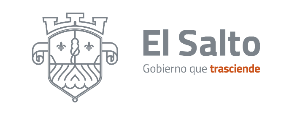 INFORME DE ACTIVIDADES FEBRERO  2023                COORDINACIÓN DE DELEGACIONES Y AGENCIAS MUNICIPALES DEPENDENCIA: AGENCIA MUNICIPAL INFONAVIT DEL CASTILLO RESPONSABLE: XOCHITL OLAYA FLORES CASTILLOINFORME DE ACTIVIDADES FEBRERO  2023                COORDINACIÓN DE DELEGACIONES Y AGENCIAS MUNICIPALES DEPENDENCIA: AGENCIA MUNICIPAL PARQUES DEL CASTILLO RESPONSABLE: ISELA DAVILA GARCIAINFORME DE ACTIVIDADES                  FEBRERO  2023                COORDINACIÓN DE DELEGACIONES Y AGENCIAS MUNICIPALES DEPENDENCIA: AGENCIA MUNICIPAL EL MUELLE RESPONSABLE: teresa Chavarría ACTIVIDADESNÚMERO DE SOLICITUDES SOLICITUDES RESUELTAS OBSERVACIONES Reparación de fugas de agua52 con buena respuesta de los fontaneros y con mas solución en la agencia Solicitudes de pipa de agua00por el momento no se ha requerido dicha petición del ciudadano Desazolve de drenajes y fosa particular11Con el apoyo de vactor en calle jazmines. Limpieza de alcantarillas, bocas de tormenta y canal de desagüe7 camino viejo. 2 av. de las rosas. 0reportes sin resolver de dichas peticiones para limpieza de alcantarillas.Recuperación de espacios públicos00Con ayuda de los vecinos vamos recuperando los espacios poco a poco.Solicitudes de parques y jardines4 catarinas8 jazmines 4 catarinas0 jazmines Con respuesta del delegado del castillo y espero respuesta de parques y jardines.Solicitudes de arreglo de luminarias200Por el momento espero respuesta de alumbrado público.Solicitudes de recolección de basura150Con mal servicio a los ciudadanos y sin respuesta para dar solución de eco5Reportes de seguridad pública00Por el momento no contamos con seguridad pública y con petición de un policía en la agencia.Reportes de perros agresivos00Sin reporte de salud animalSolicitudes al área de Fomento Agropecuario00por el momento no contamos con peticiones Solicitud de arreglo de calles40Sin respuesta alguna de obras publicas Gestión de apoyos sociales00Por el momento no contamos con ningún apoyo Taller de bisutería44Con 7 ciudadanas iniciando cursoCurso de barbería88Con excelente respuesta de las y los ciudadanos contamos con 14 personas en el curso ,programa social.ACTIVIDADESNÚMERO DE SOLICITUDES SOLICITUDES RESUELTAS OBSERVACIONES Reparación de fugas de agua11 con buena respuesta de los fontanerosSolicitudes de pipa de agua00por el momento no se ha requerido dicha petición del ciudadano Desazolve de drenajes y fosa particular11Por el momento sin reportesLimpieza de alcantarillas, bocas de tormenta y canal de desagüe0 0Por el momento sin reportesRecuperación de espacios públicos00Vamos buscando lugares para espacios publicosSolicitudes de parques y jardines            3 0 Sin respuesta de parques y jardinesSolicitudes de arreglo de luminarias290Por el momento espero respuesta de alumbrado público.Solicitudes de recolección de basura50Con mal servicio a los ciudadanos y sin respuesta para dar solución de eco5Reportes de seguridad pública00Por el momento no contamos con seguridad pública y con petición de un policía en la agencia.Reportes de perros agresivos11Con respuesta de salud animalSolicitudes al área de Fomento Agropecuario00por el momento no contamos con peticiones Solicitud de arreglo de calles00Sin reporte de arreglo de calleGestión de apoyos sociales00Por el momento no contamos con ningún apoyo Bisutería44Con excelente respuestaEnfermería 44Con buena respuesta de las ciudadanas.ACTIVIDADESNÚMERO DE SOLICITUDES SOLICITUDES RESUELTAS OBSERVACIONES Reparación de fugas de agua1510 con buena respuesta de los fontanerosSolicitudes de pipa de agua00por el momento no se ha requerido dicha petición del ciudadano Desazolve de drenajes y fosa particular50Por el momento sin respuesta Limpieza de alcantarillas, bocas de tormenta y canal de desagüe0 0Por el momento sin reportesRecuperación de espacios públicos00Vamos buscando lugares para espacios públicosSolicitudes de parques y jardines            00 Por el momento no cuento con dicha peticiónSolicitudes de arreglo de luminarias3820Por el momento espero respuesta de alumbrado público.Solicitudes de recolección de basura110Con mal servicio a los ciudadanos y sin respuesta para dar solución de eco5Reportes de seguridad pública00Por el momento no contamos con seguridad pública y con petición de un policía en la agencia.Reportes de perros agresivos00Con respuesta de salud animalSolicitudes al área de Fomento Agropecuario00por el momento no contamos con peticiones Solicitud de arreglo de calles00Sin reporte de arreglo de calleGestión de apoyos sociales00Por el momento no contamos con ningún apoyo 